Beskrivelse af centrale søgninger og specialsøgningerOprettet på webben d. 30. sep. 1999. Sidst opdateret 15. januar 2018 vedr. V-001Indhold:Centrale søgninger:	1Virksomhedssøgninger (PSV1)	1Lærestedssøgninger (PSL1)	2Aftalesøgninger (PSA1)	2Godkendelses søgninger (PSG1)	2Personsøgninger (PSP1)	2Generelt for centrale søgninger:	3Specialsøgninger i EASY-P	4A-002:	Praktikforhold med pause uden slutdato.	4A-003: 	Aftaler under bestemt FU	4A-004: 	A-tillæg uden foranliggende aftale	4A-005: 	B-tillæg uden foranliggende aftale	4A-006: 	C-tillæg uden foranliggende aftale	4A-007: 	D-tillæg uden foranliggende aftale	4A-008: 	E-tillæg uden foranliggende aftale	4A-009: 	Tillæg med fejl i tillægskoder	4A-010: 	Tillæg med fejl i datoer mellem aftale og tillæg	5A-011	Elevtypeafvigelser mellem EASY-A og EASY-P	5A012	SKP forhold med efterfølgende kort- eller restudd. Aftale	5A013	RKV-aftaler længere end 14 dage	5G-002:	Godkendelser uden igangværende aftaler i X år.	6G-003:	Udløbne godkendelser med igv. eller fremtidige aft	6G-004:	Godkendelser med flere aftaler end "Godk. antal".	6G-005:	Godkendelser med flere aftaler end "Godk. antal".	6G-006:	Godkendelser med flere aftaler end "Godk. antal".	6L-001:	Læresteder uden igangv. aft. på given udd.	6L-002:	Potentielt forældede godkendelser	7L-003	L. uden igv. aft./ med godk. uden brug i x år.	7P-001:	Uddannelsesmæssig baggrund for elever med aftale	7P-002:	Grundf. elever med efterfølgende praktikforhold	7P-003:	Elever med aftaler uden matchende kvalifikation	7P-004:	Søg. SKP-elever uden synlig profil på Praktikpl.	8P-005:	Ikke-søgende elever med igv./fremt. skp.	9P-006:	Søgende elever uden 3 måneders kontakt	10P-007:	Søgende elever med igangværende uddannelsesaftale	10P-008:      Praktikpladssøgende, UVM-opgørelse	10V-001: 	Virksomheder uden aftaler de seneste 5 år	10Hvad er specialsøgninger?	11PSS2 Specialsøgning: Bestilling	13Centrale søgninger:Herunder følger en beskrivelse af de centrale søgninger, så det er muligt at se hvad de enkelte søgninger går ud på, inden man kopierer dem.Virksomhedssøgninger (PSV1)PAS VIRK AKT GODK:	Passive virksomheder med aktive godkendelser indenfor X fag i X geografisk område.Lærestedssøgninger (PSL1)PAS LÆR AKT GODK:	Passive læresteder med aktive godkendelser indenfor X fag i X geografisk område.Aftalesøgninger (PSA1)MODTAGET:	Aftale MODTAGET i givent interval. Svarer til UVM's tabel D1.INDGÅEDE AFTALER:	Ordinære aftaler, indgået i X periode indenfor X fag, dvs. IKKE PiU-forhold, skolepraktikforhold eller delaftaler under skolepraktik.FÆRDIGDATO MANGLER:	Aftaler der ikke har en dato i feltet ”Færdig” med egen skole som arkivskole.AFSLUT:	Aftaler, som slutter i X periode evt. indenfor X fag – egen skole.OPHÆVET I PRØVETIDEN:	Aftaler, ophævet i prøvetiden, evt. i X periode / uddannelse / speciale - Egen skole.ORD DELAFTALER SLUT:	Aktive ordinære delaftaler i kombinationsaftaler, hvor afslutningsdatoen er overskredet pr. dags dato på egen skole..AKT AFT PAS GODK:	Aktive aftaler på passive godkendelser indenfor X fag med X arkivskole.PIUFORHOLD SLUT:	Aktive PiU forhold med overskredet slutdato på eget skole.PIUEGNE:	Aktive PiU forhold som er registreret på egen skole.SKOLEPRAKTIK:	Hvor mange elever går på skolepraktik på egen skole.DEL AFTALER UNDER SKP:	Skolepraktikelever der p.t. har delaftaler.SKP DELAFTALER SLUT: 	Delaftaler under skolepraktik, der skal afsluttes.Godkendelses søgninger (PSG1)GODK M/1100 - U/AFT	Finder godkendelser med begrænsningskode "1100 Gælder et specifikt uddannelsesforhold" uden igangværende aftaler, da disse godkendelser bør passiveres når det ene uddannelsesforhold er afsluttet.Personsøgninger (PSP1)90 DAGES KONTAKT:	Hvilke elever har skolen ikke været i kontakt med indenfor de sidste 90 dage.SKP: IKKE SØGENDE:	Hvor mange "ikke-søgende" personer med igangværende skolepraktik er skolen kontaktskole for?OPD-A963:	Fremsøger personer overført eller opdateret fra egen EASY-A til EASY-P i en given periode (dvs. som har fået kontaktkode 9003 ”Opr./ opd. via A963”).OPD-A070	Fremsøger personer som har fået oprettet eller opdateret et skoleforløb (dvs. har fået kontaktkoden: "Grundforløb / HHX / HTX afsluttet via A070").OPD-B963	Fremsøger personer som har fået oprettet en kvalifikation (dvs. har fået kontaktkode "9005 - Opr./Opd. via B963 Kval.indberetning")SYNLIG PÅ PRAKTIKPL.:	Egne elever med synlig profil på Praktikpladsen.dk, med mulighed for at afgrænse til dem, hvis profil udløber i en bestemt periode.SKP U/ SYNLIG PROFIL 	Igangværende skolepraktikelev uden synlig profil på www.praktikpladsen.dk, som din skole er kontaktskole for. HUSK, at skolepraktikelever, der ikke har en synlig profil i praktikpladsen.dk, ikke er tilskudsberettigede!Generelt for centrale søgninger:Man finder de centrale søgninger ved at gå i PSLO og skrive C helt ude til højre i feltet C/L/S. Hvis man kun ønsker at se én slags søgninger, kan man i feltet ”Type” samtidig skrive V, L, G, A eller P, så får man kun de søgninger man lige har brug for.Når man ønsker at benytte en centralsøgning, skal man kopiere den ønskede søgning ved at skrive et navn man selv finder på i kolonnen ”Kopiér til” ud for den pågældende centrale søgeliste og trykke på knappen ”Kopiér. Derefter vises den nye søgning man netop selv har dannet øverst i PSLO og man kan dobbeltklikke på navnet eller højreklikker til søgekriterievinduet, hvor kriterierne vil være fremsøgt. Dog vil ”lokale” kriterier såsom arkivskole, postnummer eller datoer mangle – disse skal du selv indtaste før du afvikler søgningen. I beskrivelsesfeltet i PSx1 vil der altid stå hvilke kriterier man skal sørge for at udfylde.Der kan være kommet flere centrale søgninger siden denne vejledning er lavet, kig derfor på ”PSLO Søgelisteoversigt”.Specialsøgninger i EASY-PHerunder er nævnt de specialsøgninger som p.t. ligger i systemet, da disse søgninger oprettes central kommer der løbende nye til. A-002:	Praktikforhold med pause uden slutdato. Specialsøgningen danner en søgeliste med praktikforhold, hvorpå der er registreret en pause uden en slutdato. 
Hvis der angives et datointerval kommer alle praktikforhold, hvis startdato på pausen ligger i dette datointerval, med i søgeresultatet.A-003: 	Aftaler under bestemt FUSpecialsøgningen finder praktikforhold indenfor alle uddannelser, som hører under bestemt fagligt udvalg. 

Søgningen er udviklet sådan, et fagligt udvalg på én gang kan fremsøge alle praktikforhold, som hører under udvalget, uden hensyntagen til uddannelses nummer. 

Der kan afgrænses på praktikforholdets start- og slutdato og der kan vælges, om det skal være "både og" eller "enten eller" i forhold til ordinære aftaler, skolepraktik og PiU.A-004: 	A-tillæg uden foranliggende aftaleDenne søgning finder A-tillæg, hvor der ikke ligger to dele af aftaleforløbet. Dvs. der findes kun én aftale med supplerende aftaletype 1062, 1058 eller 1059 og der findes ikke en foranliggende aftale med afslutningsårsag 1108.
A-005: 	B-tillæg uden foranliggende aftaleDenne søgning finder B-tillæg, hvor der ikke ligger to dele af aftaleforløbet. Dvs. der findes kun én aftale med supplerende aftaletype 1063 og der findes ikke en foranliggende aftale med afslutningsårsag 1105.
A-006: 	C-tillæg uden foranliggende aftaleDenne søgning finder C-tillæg, hvor der ikke ligger to dele af aftaleforløbet. Dvs. der findes kun én aftale med supplerende aftaletype 1064 og der findes ikke en foranliggende aftale med afslutningsårsag 1109.
A-007: 	D-tillæg uden foranliggende aftaleDenne søgning finder D-tillæg, hvor der ikke ligger to dele af aftaleforløbet. Dvs. der findes kun én aftale med supplerende aftaletype 1066 eller 1067 og der findes ikke en foranliggende aftale med afslutningsårsag 1111.
A-008: 	E-tillæg uden foranliggende aftaleDenne søgning finder E-tillæg, hvor der ikke ligger to dele af aftaleforløbet. Dvs. der findes kun én aftale med supplerende aftaletype 1065 og der findes ikke en foranliggende aftale med afslutningsårsag 1116.
A-009: 	Tillæg med fejl i tillægskoderDenne søgning finder tillæg, hvor der ligger to dele af aftaleforløbet, men afslutningsårsagen på den første del og supplerende aftaletype på den anden del passer ikke sammen. Dvs. der findes aftale med fx supplerende aftaletype 1062 hvor den foranliggende aftale er ikke afsluttet med afslutningsårsag 1108.
A-010: 	Tillæg med fejl i datoer mellem aftale og tillægDenne søgning finder tillæg, hvor der ligger to dele af aftaleforløbet, men der er datomæssigt ”hul” mellem første og anden del af forløbet. 
Eksempelvis kan det være at den første aftales slutdato = 30.03.14 og den næste aftales startdato = 01.04.14, dvs. man har glemt at der er 31. dage i marts.
A-011	Elevtypeafvigelser mellem EASY-A og EASY-PPraktikforhold, hvor aftalens elevtype i EASY-P afviger fra elevens elevtype angivet for den pågældende periode i EASY-A.
Der ses som udgangspunkt kun på praktikforhold, hvor slutdato er fremtidig (dette kan man selv ændre i specialsøgningen i PSS2, således at alle praktikforhold med uoverensstemmende elevtyper mellem EASY-A og EASY-P fremsøges).
Praktikforhold med elevtype i EASY-P er IKKE med i denne søgning, hvis eleven ingen elevtype har i EASY-A. Der findes således kun praktikforhold, hvis der er forskel i elevtype.

NB: Ændring pr. 07.06.2016:
* Praktikvejsaftaler (obl. 1002) med talentspor vil give afvigelse i EASY-P forsideoptællingen, fordi der ikke kan være elevtype med talentspor i EASY-A i perioden med grundforløbsundervisning. Det er ikke en registreringsfejl, at der kan være forskel i elevtypen mellem EASY-A og -P mht. talentspor. Denne type aftaler ses der bort fra i specialsøgningen A-011 og pr. 23.3.2017 også i den tilsvarende forsideoptælling Med andre ord kan det ikke være anderledes, at en elev kan have én elevtype i EASY-A uden talentspor under grundforløbet, men at der på elevens aftale i EASY-P er en elevtype med talentspor. 


Søgningen kan laves på henholdsvis Aftaler (aft), Skolepraktik (skp) og PiU (piu)A012	SKP forhold med efterfølgende kort- eller restudd. Aftale	Finder aftaler på personer med tidligere skolepraktik som har opnået kort eller restuddannelsesaftale indenfor et år efter skolepraktikforholdet er afsluttet.
Der søges efter aftaler på samme uddannelses nr. som skolepraktikforholdet.
A013	RKV-aftaler længere end 14 dage 	Søgningen finder RKV-aftaler, som varer mere end 14 dage.
RKV-aftaler med en færdigregistreringsdato må højst vare 14 dage, jævnfør  RKV-/ EUV-vejledningen på admsys'en http://admsys.stil.dk/EASY-P/Dokumenter/Vejledninger/EUV (varigheden kan være længere hvis aftalen indeholder weekender og helligdage).
RKV-aftaler over 14 kalenderdage forstyrrer ministeriets statistik. Kun så længe eleven afklares, må RKV-aftalen have en længere varighed - og undervejs må RKV-aftalen IKKE færdigregistreres. 
* Formålet er derfor først og fremmest at rette varigheden af for lange RKV-aftaler MED en færdigregistreringsdato.
 * Derudover at rette varigheden på for lange RKV-aftaler UDEN en færdigregistreringsdato, hvis RKV-aftalen ikke længere er igangværende eller fremtidig.G-002:	Godkendelser uden igangværende aftaler i X år.Fremsøgning af godkendelser indenfor givne uddannelser, som ikke har haft aftaler for de givne uddannelser i X år. Du kan nøjes med at angive uddannelse - speciale er valgfrit. Indtaster du speciale, søges på alle versioner af uddannelsen.

Specielt for de merkantile uddannelser 1912, 1932 og 1952: Bemærk at trin og specialer på disse uddannelser behandles samlet. Dvs. hvis et lærested har godkendelser på både 1912 spec. 1 (specialet) og 1912 spec. 13 (trin 1), så er det nok, at bare én af disse godkendelser har været i brug indenfor x antal år, for at ingen af disse godkendelser trækkes ud i søgningen. 
På 1932 behandles brancheretninger og trin samlet, dvs. spec. 8, 8J og 9 samt 7, 7x og 9 vurderes sammen. Det samme gælder trin og profilerne på 1952, dvs. spec. 2A – 2Ø samt 7 vurderes sammen.G-003:	Udløbne godkendelser med igv. eller fremtidige aftFinder godkendelser med en dato i feltet "Udløb" og med uddannelsesaftaler, som starter efter godkendelsens udløbsdato eller samme dag som godkendelsen udløber. Der ses kun på godkendelser med igangværende eller fremtidige aftaler
Der ses bort fra tillæg, VFU-aftaler (1083) og SOSU praktikforløb (3002).G-004:	Godkendelser med flere aftaler end "Godk. antal".Finder godkendelser med flere igangværende aftaler end antallet i feltet "Godk antal".
Der ses kun på aftaler med obligatorisk type 1001 Skolevej, 1002 Praktikvej eller 1082 Delaftale under skolepraktik.

Denne specialsøgning er ønsket af Byggeriets uddannelser. Vær opmærksom på, at godkendelser med nul i ”Godkendt antal” også kommer med i søgningen, hvis der er igangværende aftaler. Et nul i ”Godkendt antal” indikerer typisk, at en godkendelsesprocedure er påbegyndt.G-005:	Godkendelser med flere aftaler end "Godk. antal".Fremsøgning af godkendelser hvor godkendelsesdatoen ligger efter godkendelsen udløbsdato.

G-006:	Godkendelser med flere aftaler end "Godk. antal".Søgningen finder godkendelser hvis udløbsdato ligger før godkendelsesdatoen. På disse bør udløbsdatoen tjekkes.L-001:	Læresteder uden igangv. aft. på given udd.Fremsøgning af læresteder med godkendelser, som slet ingen aftaler har, eller ingen igangværende aftaler har inden for en given uddannelse (samme udtræk som på EASY-P's værktøjsside - her kan man blot få resultatet som en lærestedssøgeliste). Du kan frasortere godkendelser kun til VFU.
Du kan nøjes med at angive uddannelse - speciale er valgfrit. Indtaster du speciale, søges på alle versioner af uddannelsen.
De fremfundne læresteder kan have igangværende aftaler på andre uddannelser, end den du har søgt på.L-002:	Potentielt forældede godkendelserSøgningen finder læresteder med godkendelser, hvor der for pågældende godkendelse er kommet en ny version - evt. også en nyt udd.kode - som lærestedet er godkendt til, men som endnu ikke er oprettet på lærestedet i EASY-P. Version og speciale er valgfri at anvende. Der kan anvendes enten et postnummer-interval eller en postnummer-liste.L-003	L. uden igv. aft./ med godk. uden brug i x år.Fremsøgning af læresteder med godkendelser indenfor givne uddannelser, som ikke har haft aftaler for de givne uddannelser i x år. Du kan nøjes med at angive uddannelse - speciale er valgfrit. Indtaster du speciale, søges på alle versioner af uddannelsen. De fremfundne læresteder kan have igangværende aftaler på andre uddannelser, end de uddannelser du har søgt på.P-001:	Uddannelsesmæssig baggrund for elever med aftaleSøgningen finder uddannelsesaftaler med en ønsket arkivskole hvor eleven har registreret et grundforløb/HHX/HTX i EASY-P. Der er ligeledes mulighed for at se hvilke uddannelsesaftaler på en bestemt arkivskole som bygger på et bestemt grundforløb/HHX/HTX. 
Bemærk søgningen frasorterer IKKE tillægsaftaler og ser ikke på om aftalerne er aktive eller passive.P-002:	Grundf. elever med efterfølgende praktikforholdSøgningen finder elever med en given grundforløbsskole, som har praktikforhold, der starter umiddelbart efter grundforløbet, men hvor praktikforholdets arkivskole/PiUskole/ skolepraktikskole er en anden end grundforløbsskolen. Der kan også findes elever med en given grundforløbsskole hvor aftalens arkivskole/PiUskole/ skolepraktikskole er den samme som grundforløbsskolen. At praktikforholdet starter "umiddelbart" efter vil sige, at det er det forhold, som starter tættest på grundforløbets slutdato, der ses på. 

Bemærk at søgningen ikke frasorterer tillægsaftaler og ikke ser på om forholdene er aktive eller passive. Det er valgfrit, hvorvidt både ordinære aftaler, skolepraktik og PiU forhold skal tælle med.P-003:	Elever med aftaler uden matchende kvalifikationSøgningen finder elever, der har indgået aftaler, men hvor eleverne ikke har kvalifikationer, der passer med aftalerne! Der ses bort fra aftaler med adgangsvej HH, AN, P, PS, TS eller MK og fra elever med grundforløb afsluttet før 1. nov. 2004).
Denne søgning skal bruges til - i fx august måned - at finde ud af om de aftaler, man har tastet FØR elevernes grundforløb var slut, nu også passer til de kvalifikationer, som eleven har opnået VED AFSLUTNING af grundforløbet.Søgningen finder med andre ord elever hvorom det gælder at:- de har et aktivt praktikforhold (aftale, skolepraktik eller PiU), som ikke er annulleret- de har IKKE en endelig hovedforløbs-kvalifikation (i PP03) der passer til aftalenDu behøver ikke at angive særlige søgekriterier, men der er følgende muligheder:Du kan vælge at se på elever, hvor:- din skole er arkivskole på aftalen- hvor aftalerne starter i en given periode- hvor aftalen / kvalifikationen er på en given udd. og evt. også version eller speciale- hvor grundforløbet er taget på en bestemt - hvor grundforløbet er afsluttet i en given periode.P-004:	Søg. SKP-elever uden synlig profil på Praktikpl.Søgningen finder personer, hvorom det gælder, at:- de har ikke en synlig profil på praktikpladsen.dk- de har igangværende eller fremtidig skolepraktik, som ikke er annulleret eller slettet- de har en given kontaktskole og /eller en given skolepraktikskole.Søgningen svarer til den anden optælling på EASY-P forsiden. P-005:	Ikke-søgende elever med igv./fremt. skp.Denne søgning finder "ikke-søgende" elever med igangværende eller fremtidig skolepraktik, med en given skole som skolepraktikskole. Hvis du har skolepraktikelever, som ikke er søgende, er det meget vigtigt at lave en søgning på disse elever på din egen skole.Søgningen svarer til den første optælling på EASY-P forsiden. P-006:	Søgende elever uden 3 måneders kontaktDenne søgning finder søgende elever på en given skole, som der ikke har været kontakt med de sidste tre måneder.Søgningen svarer til den tredje optælling på EASY-P forsiden. P-007:	Søgende elever med igangværende uddannelsesaftaleFinder elever, som er søgende og samtidig har en igangværende uddannelsesaftale. Der ses bort fra VFU-og delaftaler under skolepraktik
Som udgangspunkt forventes det, at kun meget få elever ønsker at være praktikpladssøgende samtidig med at de har igangværende uddannelsesaftale, men det kan forekomme i enkelte tilfælde og så lader man eleven forblive søgende.Denne situation opstår oftest, i det tilfælde hvor en skolepraktikelev får registreret en uddannelsesaftale med fremtidig startdato og dermed administrativt gentilmeldes som praktikpladssøgende fordi man skal være søgende indtil skolepraktikken tidsmæssigt er afsluttet.P-008:      Praktikpladssøgende, UVM-opgørelseSøgningen finder personer, hvorom følgende gælder:* Personen havde på udtræksdatoen status som Søgende* Personen har fået kontaktkode 2051 "Bekræftet status som søgende" med en Brugerdato senere end 3 måneder før udtræksdatoen, eller eleven har inden for de sidste 3 måneder fået en kontaktkode der i PT07 i kolonnen "Søgestatus" har værdien "S".* Personen havde d. 15. i måneden efter udtræksdatoen ikke en aftale med obl.type 1001, 1002, 1081 eller 1071, der slutter efter eller på udtræksdatoen og som er modtaget før eller på udtræksdatoen* Personen havde ikke igangværende skolepraktik på udtræksdatoen* Personen havde på udtræksdatoen ikke et skoleforløb med værdien"SF" (det studieforberedende år) i feltet skoleperiode ("Sk.per") som var igangværende (dvs. hvor skoleperiodens startdato ligger før eller på udtræksdatoen og skoleperiodens slutdato ligger på eller efter udtræksdatoen)Søgningen kan afgrænses på:* Elevens kontaktskole (på udtræksdatoen)* Udtræksdato (typisk ultimo i måneden)V-001: 	Virksomheder uden aftaler de seneste 5 årV-001 kan bruges til opsøgende arbejde og finder aktive virksomheder (CVR-enheder), som ikke har haft en aftale med en elev i de seneste 5 år. En tilskudsberettiget aftale på disse virksomheder vil (jf. lov 706 af 8. juni 2017, § 1) med Præmietræk 2018 som udgangspunkt udløse et ekstra tilskud, som med FL for 2018 er fastsat til 4.520 kr.Følgende allerede eksisterende aftaler på en virksomhed forhindrer IKKE en ny tilskudsberettiget aftale på virksomheden i at udløse det ekstra tilskud:* Aftaler afsluttet med afslutningsårsag 1107, 1106 eller 2002 * VFU (obl. type 1083)* Aftaler med elevtypen RKV eller EUV1* Produktionsskolebaseret eud (aftaler med en af følgende supplerende aftaletyper: 1041, 1042 eller 1043)* SOSU-praktikforløb (suppl. aftaletype 3002)Søgningen giver alt andet lige et meget højt antal, hvorfor nogle kriterier er krævede at udfylde for at afgrænse resultatet. Indmeld venligst en supportsag, hvis du opdager en fejl i denne V-001 specialsøgning.Der kan være kommet flere specialsøgninger siden denne vejledning er lavet, kig derfor på ”PSS1 Oversigt, specialsøgninger”.Hvad er specialsøgninger?Specialsøgninger er specielt konstruerede søgninger, der fungerer som et supplement til almindelige søgninger. Specialsøgninger er typisk søgninger, der ikke kan laves med de almindelige søgevinduer. Kriterierne til specialsøgninger indtastes i specielt søgevindue. Resultatet ses stadig som søgelister i de kendte søgelistevinduer. Et eksempel kunne være søgningen ”Læresteder uden igangværende aftaler på en bestemt uddannelse” (den som også ligger på EASY-P’s værktøjsside). Specialsøgninger har den fordel, at de kan lægges ind i systemet uafhængigt af nye EASY-P versioner. Derudover anvendes kun de givne kriterier, som er nødvendig for en given søgning – dvs. specialsøgningerne burde alt andet lige være hurtigere end via de traditionelle søgevinduer. Specialsøgninger registreres i databasen af Logica/Rambøll/KMD/UNI-C/STIL og er herefter umiddelbart anvendelige for brugerne. Anvendelse af specialsøgninger”PSS1 Specialsøgninger: Oversigt” findes i EASY-P under menupunktet ”Søgninger”.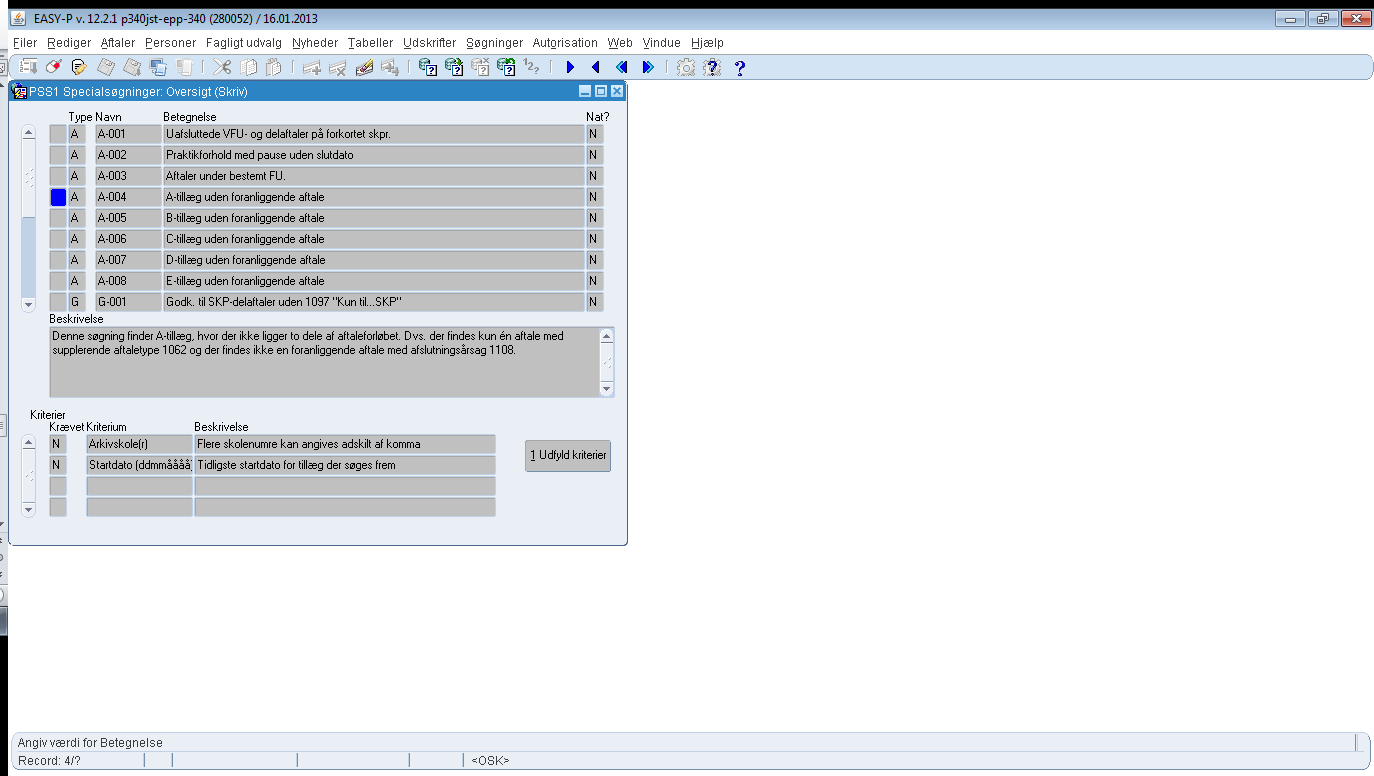 Her ses et eksempel på ”PSS1 Specialsøgninger: Oversigt”. Ved andre søgninger vil kriterierne i nederste boks være anderledes, da disse ændrer sig i forhold til hvilken søgning der er markeret. Den ønskede søgning vælges fra listen i øverste boks og beskrivelsen af den valgte søgning kan herefter ses i midterste boks og de kriterier, der skal/kan udfyldes, vises i nederste boks.Herefter vælges ”1 Udfyld kriterier” hvorved der springes til ”PSS2 Specialsøgning: Bestilling”.PSS2 Specialsøgning: Bestilling I bestillingsvinduet udfyldes de kriterier søgningen kan afgrænses på. Herudover kan navnet på den genererede søgeliste ændres fra det som forslag angiver, til det navn man selv ønsker at benytte. Det kan være en fordel selv at give søgningen et navn, hvis man vil lave flere forskellige søgninger på baggrund af den samme specialsøgning.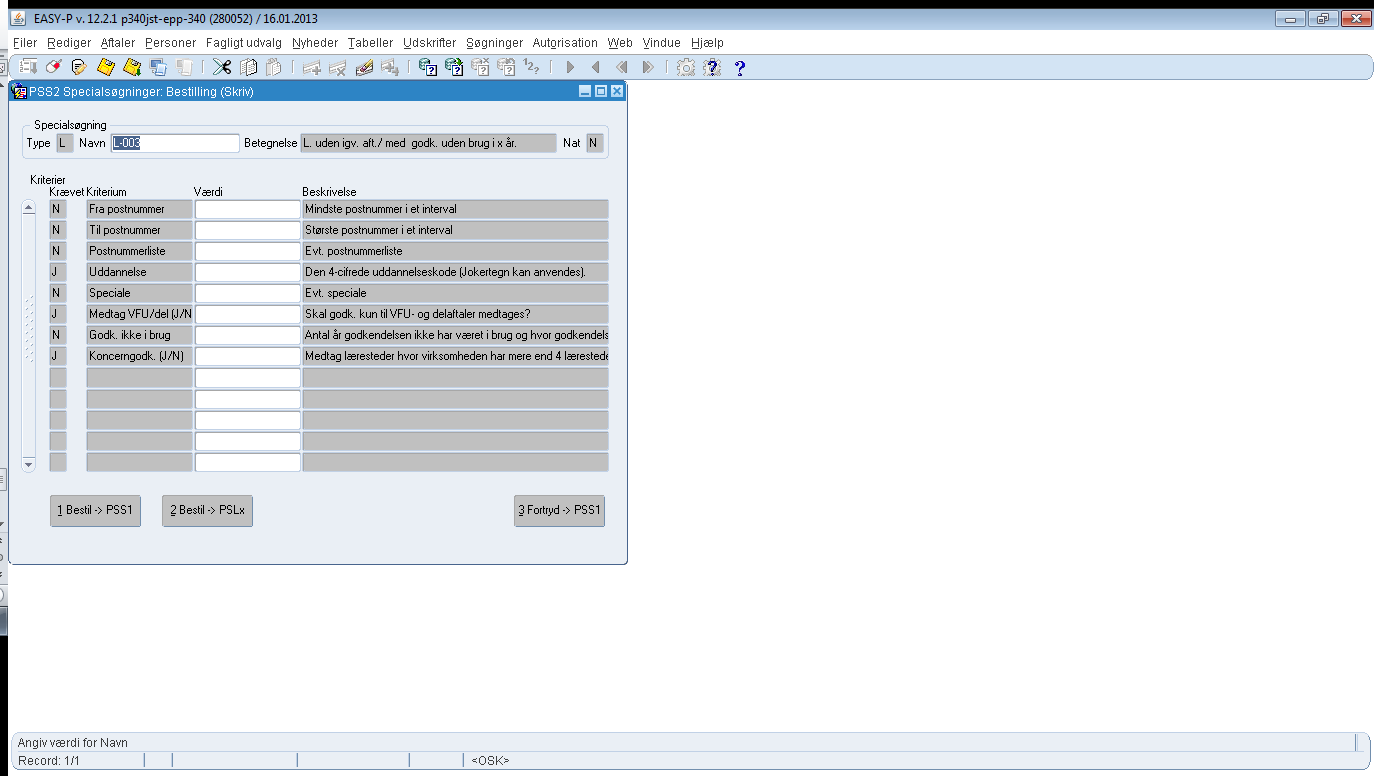 Den yderste kolonne angiver om feltet skal ”J” eller kan ”N” udfyldes. Knapperne [1. Bestil -> PSS1] og [2. Bestil -> PSLx] bestiller begge søgningen og lukker vinduet, men springer til hvert sit vindue efterfølgende (enten tilbage til PSS1 Specialsøgninger: Oversigt” eller videre til resultatet i PSLx – passende søgelistevindue). Knappen [3. Fortryd -> PSS1] hopper blot tilbage til oversigtsvinduet, PSS1 uden at bestille søgningen.Resultatet af en specialsøgning er en søgeliste, der kan anvendes nøjagtigt på samme måde som søgelister dannet ud fra de almindelige søgevinduer. Der kan også overføres flettefiler via PU01 Udskriftbestilling og Internettet nøjagtig som ved almindelige søgninger. Ligesom specialsøgninger af typen P (Person) også kan bruges til at indsætte i de andre søgninger.Når en specialsøgning først er lavet kan den ikke åbnes igen i PSS1. Dvs. hvis man finder ud af at man har udfyldt nogle kriterier forkert, er man nødt til at lave en ny søgning. Man har valgt at gøre det på denne måde, da vinduerne er meget lette at udfylde.Man kan dog altid se søgningen med beskrivelse og de kriterier man har søgt på i det nederste felt i ”PSLO Søgelisteoversigt” og herfra kan man hoppe til ”PSLx Søgeliste” og se indholdet af søgningen.